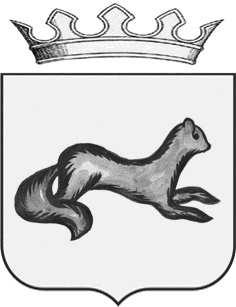 ГЛАВА    ОБОЯНСКОГО РАЙОНАКУРСКОЙ ОБЛАСТИПОСТАНОВЛЕНИЕот 08.10.2019                                     Обоянь                                                         №101О направлении  на утверждение Представительным Собранием Обоянского района Курской области проекта решения В соответствии с частью 2 статьи 53 Федерального Закона  от 06.10.2003 №131-ФЗ «Об  общих принципах организации местного самоуправления в Российской Федерации» (с последующими  изменениями и дополнениями), со ст.20 Устава муниципального района «Обоянский район» Курской областиПОСТАНОВЛЯЮ:  1.Направить на утверждение Представительным Собранием Обоянского района Курской области проект решения «Об утверждении изменений, вносимых в Примерное Положение   об оплате труда  работников муниципальных  учреждений, подведомственных Управлению образования Администрации Обоянского района Курской области,  по виду экономической деятельности «Деятельность детских лагерей во время каникул», утвержденное решением Представительного Собрания Обоянского района Курской области от 18.02.2010 № 4/38-II.  2. Назначить ответственным за подготовку и представление данного проекта на заседании Представительного Собрания Обоянского района Курской области начальника Управления образования Администрации Обоянского района Курской области Черникову Т. А.            3.Контроль  исполнения  настоящего  постановления оставляю за собой.            4. Настоящее постановление вступает в   силу   со   дня   его   подписания.И. о. Главы Обоянского района 					              Э. В. ГубановМ. Ф. Алпеев (47141) 2-26-61    ПРОЕКТПРЕДСТАВИТЕЛЬНОЕ СОБРАНИЕОБОЯНСКОГО  РАЙОНА   КУРСКОЙ   ОБЛАСТИРЕШЕНИЕ«     »                    2019 года                  Обоянь                                   №  	Об утверждении изменений, вносимых в Примерное Положение об оплате труда работников муниципальных  учреждений, подведомственных Управлению образования Администрации Обоянского района, по виду  экономической деятельности «Деятельность детских лагерей во время каникул», утвержденное решением Представительного Собрания Обоянского района Курской области  от 18.02.2010 № 4/38-II	В соответствии с частью 2 статьи 53  Федерального     Закона   от 06.10.2003 года № 131 – ФЗ «Об общих принципах местного самоуправления в Российской Федерации», со статьей 9 Федерального закона от 29.12.2012 №273-ФЗ «Об образовании в Российской Федерации», частью 2  статьи 23 Устава муниципального района «Обоянский район» Курской области,   постановлением Администрации Обоянского района Курской области от 24.09.2019 №683 «Об увеличении оплаты труда работников муниципальных учреждений, на которых не распространяются указы Президента Российской Федерации, органов  местного самоуправления муниципального района «Обоянский район» Курской области», Представительное Собрание Обоянского района Курской области  РЕШИЛО:	   1.Утвердить прилагаемые изменения, вносимые  в Примерное Положение об оплате труда работников муниципальных  учреждений, подведомственных Управлению образования Администрации Обоянского района, по виду  экономической деятельности «Деятельность детских лагерей во время каникул», утвержденное решением Представительного Собрания Обоянского района Курской области  от 18.02.2010 № 4/38-II:   а) Приложения №1,2  изложить в новой редакции.2.Настоящее решение вступает в силу после его официального опубликования и распространяет свое действие на правоотношения, возникшие с 1 октября 2019 года. Председатель Представительного СобранияОбоянского района Курской областиКурской области                                                                              А. В. ЛукьянчиковИ. о.  Главы Обоянского районаКурской области                                                                                       Э. В. Губанов          ПРИЛОЖЕНИЕ № 1 к Примерному положению об оплате труда работников муниципального бюджетного учреждения, подведомственного Управлению образования Администрации  Обоянского района  Курской  области, по виду экономической  деятельности «Деятельность детских лагерей на время каникул» (в редакции решения Представительного Собрания  от ______________ №______)Профессиональные квалификационные группы общеотраслевых профессий рабочихПрофессиональная квалификационная группа "Общеотраслевые профессии рабочих первого уровня"Профессиональная квалификационная группа "Общеотраслевые профессии рабочих второго уровня"ПРИЛОЖЕНИЕ № 2 к Примерному положению об оплате труда работников муниципального бюджетного учреждения, подведомственного Управлению образования Администрации  Обоянского района  Курской  области, по виду экономической деятельности «Деятельность детских лагерей на время каникул» (в редакции решения Представительного Собрания  от ______________ №______)Профессиональные квалификационные группы общеотраслевых должностей руководителей, специалистов и служащихПрофессиональная квалификационная группа "Общеотраслевые должности служащих первого уровня"Профессиональная квалификационная группа "Общеотраслевые должности служащих второго уровня" Квалификационные уровниПрофессии рабочих, отнесенные к квалификационным уровнямРекомендуемый минимальный должностной оклад, руб.1 квалификационный уровеньНаименования профессий рабочих, по которым предусмотрено присвоение 1, 2 и 3 квалификационных разрядов в соответствии с Единым тарифно-квалификационным справочником работ и профессий рабочих; возчик; гардеробщик; дворник; дезинфектор; прачка; кастелянша; кладовщик;       парикмахер; рабочий по обслуживанию в бане; садовник; сторож (вахтер); уборщик производственных помещений; уборщик служебных помещений; уборщик территорий,кухонные рабочие,мойщики посуды.51332 квалификационный уровеньПрофессии рабочих, отнесенные к первому квалификационному уровню, при выполнении работ по профессии с производным наименованием "старший" (старший по смене)5593Квалификационные уровниПрофессии рабочих, отнесенные к квалификационным уровнямРекомендуемый минимальный должностной оклад, руб.1 квалификационный уровеньНаименования профессий рабочих, по которым предусмотрено присвоение 4 и 5 квалификационных разрядов в соответствии с Единым тарифно-квалификационным справочником работ и профессий рабочих; водитель автомобиля, электромонтер, повар.58602 квалификационный уровеньНаименования профессий рабочих, по которым предусмотрено присвоение 6 и 7 квалификационных разрядов в соответствии с Единым тарифно-квалификационным справочником работ и профессий рабочих, выпуск 1, раздел "Профессии рабочих, общие для всех отраслей народного хозяйства".72173 квалификационный уровеньНаименования профессий рабочих, по которым предусмотрено присвоение 8 квалификационного разряда в соответствии с Единым тарифно-квалификационным справочником работ и профессий рабочих, выпуск 1, раздел "Профессии рабочих, общие для всех отраслей народного хозяйства"87174 квалификационный уровеньНаименования профессий рабочих, предусмотренных 1-3 квалификационными уровнями настоящей профессиональной квалификационной группы, выполняющих важные (особо важные) и ответственные (особо ответственные работы) (9-10 разряды)9573Квалификационные уровниДолжности, отнесенные к квалификационным уровнямРекомендуемый минимальный должностной оклад, руб.1 квалификационный уровеньДелопроизводитель; калькулятор; кассир; счетовод; экспедитор, агент по снабжению.55932 квалификационный уровеньДолжности служащих первого квалификационного уровня, по которым может устанавливаться производное должностное наименование "старший"5610Квалификационные уровниДолжности, отнесенные к  квалификационным уровнямРекомендуемый минимальный должностной оклад, руб.1 квалификационный уровень Инспектор по кадрам;   художник.58602 квалификационный уровеньЗаведующий складом; заведующий хозяйством.Должности служащих первого квалификационного уровня, по которым устанавливается производное должностное наименование "старший".Должности служащих первого квалификационного уровня, по которым устанавливается II внутридолжностная категория58603 квалификационный уровеньЗаведующий производством (шеф-повар);заведующий столовой.6510